ՀԱՊՀ Վանաձորի մասնաճյուղ     Ամբիոն «Տ և ՃՏ»Առարկա	 Բնապահպանության հիմունքներՀԱՐՑԱՇԱՐ1. Բնության պահպանությունը որպես գիտություն, բովանդակությունը, կապը էկոլոգիայի և այլ գիտությունների հետ։ 2. էկոլոգիայի բնորոշումը և ոաումնասիրության առարկան։ 3. Մարդկանց էկոլոգիական պատկերացումների զարգացումը հին ժամանակներից մինչև մեր օրերը։ 4. Բնության և հասարակության էվոլյուցիան։ 5. Գաղափար բնակության միջավայրի մասին։ 6. էկոլոգիական գործոններ՝ անկենդան (աբիոտիկ), կենդանի (բիոտիկ), մարդածին (անթրոպոգեն)։ 7. Օրգանիզմների հարմարվողականությունը բնակության միջավայրի պայմաններին։ 8. Վ. Վերնանդսկին որպես կենսոլորտի մասին ուսմունքի հիմնադիր։ 9. Կենսոլորտը որպես գլոբալ էկոհամակարգ, նրա սահմանները։ 10. Բնական ռեսուրսներ, նրանց դասակարգումը։ 11. Բնօգտագործում, արդյունավետ բնօգտագործում։ 12. Նյութերի շրջապտույտը (մեծ և փոքր) կենսոլորտում։ 13. Ավտոտրոֆ և հետերոտրոֆ օրգանիզմներ, նրանց միջև գոյություն ունեցող կապերը։ 14. Բնական և արհեստական էկոհամակարգեր։ 15. էկոլոգիայի հիմնական օրենքները՝ «Մինիմում»-ի և «Մաքսիմում»-ի օրենքները։ 16. Տեսակների միջև գոյություն ունեցող փոխազդեցության ձևերը (սիմբիոզ, մրցակցություն, չեզոքություն, գիշատչություն, մակաբուծություն, կոմենսալիզմ, ամենսալիզմ)։ 17. Տրոֆիկ մակարդակներ և սննդային շղթաներ։ 18. Կենսաբազմազանությունը որպես կենսոլորտի կայունության հիմք։ Հայաստանի կենսաբազմազանությունը։ 19. Կենսաբազմազանության կրճատումը որպես գլոբալ էկոլոգիական հիմնախնդիր՝ տեսակների ոչնչացման պատճառները։ 20. Կենսաբազմազանության պահպանությունը և արդյունավետ օգտագործումը։ 21. Արգելոցներ, արգելավայրեր և ազգային պարկեր։ 22. Հայաստանի բնության հատուկ պահպանվող տարածքները։ 23. Հայաստանի պետական արգելանոցները։ 24. Հայաստանի արգելավայրերը։ 25. Հայաստանի ազգային պարկերը։ 26. Հայաստանի բնության հուշարձանները։ 27. Հայաստանի Կարմիր գիրքը։ 28. Անտառը որպես էկոհամակարգ, անտառի նշանակությունը։ 29. Հայաստանի բնաշխարհն ու առկա բնապահպանական խնդիրները։ 30. Ուրբանիզացիան և բնական պաշարների խնդիրները։ 31. Ուրբանիզացիան, ռեկրեացիան և կանաչապատումը։ 32. Մթնոլորտի, ջրոլորտի և հողաշերտի պահպանությունը և արդյունավետ օգտագործումը։ 33. Մթնոլորտի աղտոտման աղբյուրները և հետևանքները։ 34. Օդը որպես կյանքի անհրաժեշտ պայման Երկրագնդի վրա օդի աղտոտվածության ազդեցությունը մարդու առողջության վրա: 35. Օզոնային շերտի կրճատումը որպես գլոբալ էկոլոգիական հիմնախնդիր: 36. Ջերմոցային էֆեկտ և կլիմայի գլոբալ տաքացում։ 37. Մթնոլորտի պահպանման միջոցաոումները։ 38. Ջրալորտի աղտոտումը, հետևանքները, պահպանության միջոցառումները: 39. Խմելու ջրի պակասի հիմնախնդիրը։ 40. Սևանա լճի էկոլոգիական հիմնախնդիրները։ 41. Հողերի աղտոտման աղբյուրները։ 42. Հողերի անապատացման հիմնախնդիրը, հողերի պահպանությանը։ 43. Շրջակա միջավայրի մոնիթորինգ։ 44. էկոլոգիական կառավարում։ 45. Ինչ է օրգանական գյուղատնտեսությունը։ 46. Գլոբալ էկոլոգիական հիմնախնդիրները։ 47. Սիջազգային համագործակցությունը բնապահպանության բնագավառում: 48. Հայաստանի մասնակցությունը ընապահպանական միջազգային գործընթացին։ 49. Միջազգային բնապահպանական համաձայնագրերի ընդունումը Հայաստանի կողմից` «Կլիմայի փոփոխության մասին», «Կենսաբազմազանության մասին» «Պայքար անապատացման դեմ» կոնվենցիաները։ 50. Մարդկությունը և կենսոլորտի սննդային ռեսուրսները։ 51. Ազգաբնակչության աճը, ժողովրդագրական կանխատեսում, հեռանկարները՛ 52. Հայաստանի կայուն զարգացման հայեցակարգը։ Գրականություն Խարազյան, Ռ.Ս.,  Վերականգնվող էներգիայի աղբյուրներ և տեխնոլոգիաներ. Աստղիկ,  Երևան 2012թ. 279 էջ:Հովհաննիսյան Լ.Ս. Էներգախնայողություն և էներգետիկ մենեջմենթ: Ճարտարագետ, Երևան, 2008թ., Հակոբյան Կ., Դավթյան Ռ., Արևային  էներգիայի օգտագործման հեռանկարները Հայաստանում, «Վերականգնվող Էներգետիկան Հայաստանում» գիտաժողովի նյութեր, Երևան, 2018թ.,Կարապետյան Կ. “Հայաստանի Հանրապետության էներգետիկ անվտանգության հեռանկարները”, Երևան, 2008թ.:ՏևՃՏ ամբիոնի վարիչ			 Ն.Գ. Մելիքսեթյան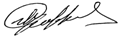 